Сотрудники Госавтоинспекции провели рейд по выявлению нарушений правил перевозки детей в транспортных средствах 
   В целях профилактики детского дорожно-транспортного травматизма 9 сентября на территории г.Усть-Катав в утреннее время сотрудники Госавтоинспекции отдела МВД России по Усть-Катавскому городскому округу, провели массовые проверки водителей по выявлению нарушений правил перевозки детей в транспортных средствах. Инспекторы ГИБДД осуществляли патрулирование около дошкольных общеобразовательных организаций, проверяли все прибывающие автомобили, проводили разъяснительную и профилактическую работу с родителями и детьми. Сотрудники полиции дали рекомендации по использованию автокресел, акцентируя внимание водителей на том, что ребенок в салоне автомобиля должен быть надежно и правильно зафиксирован не только в соответствии с его возрастом, но и физиологическими особенностями. За время проведения мероприятия инспекторами было проверено более 58 автомобилей, проведено около 25 бесед. Выявлено и пресечено 2 нарушения Правил дорожного движения, ответственность за которое предусмотрена частью 3 статьи 12.23 Кодекса об административных нарушениях Российской Федерации. Санкция статьи предусматривает административный штраф в размере 3000 рублей.       Госавтоинспекция напоминает, что согласно действующему законодательству, перевозка детей в возрасте младше 7 лет в легковом автомобиле и кабине грузового автомобиля должна осуществляться с использованием детских удерживающих устройств, соответствующих весу и росту ребенка. Детей в возрасте от 7 до 11 лет (включительно) можно перевозить с использованием детских удерживающих устройств или ремней безопасности. На переднем сиденье легкового автомобиля ребенка до 11 лет можно перевозить только с использованием детских удерживающих устройств. 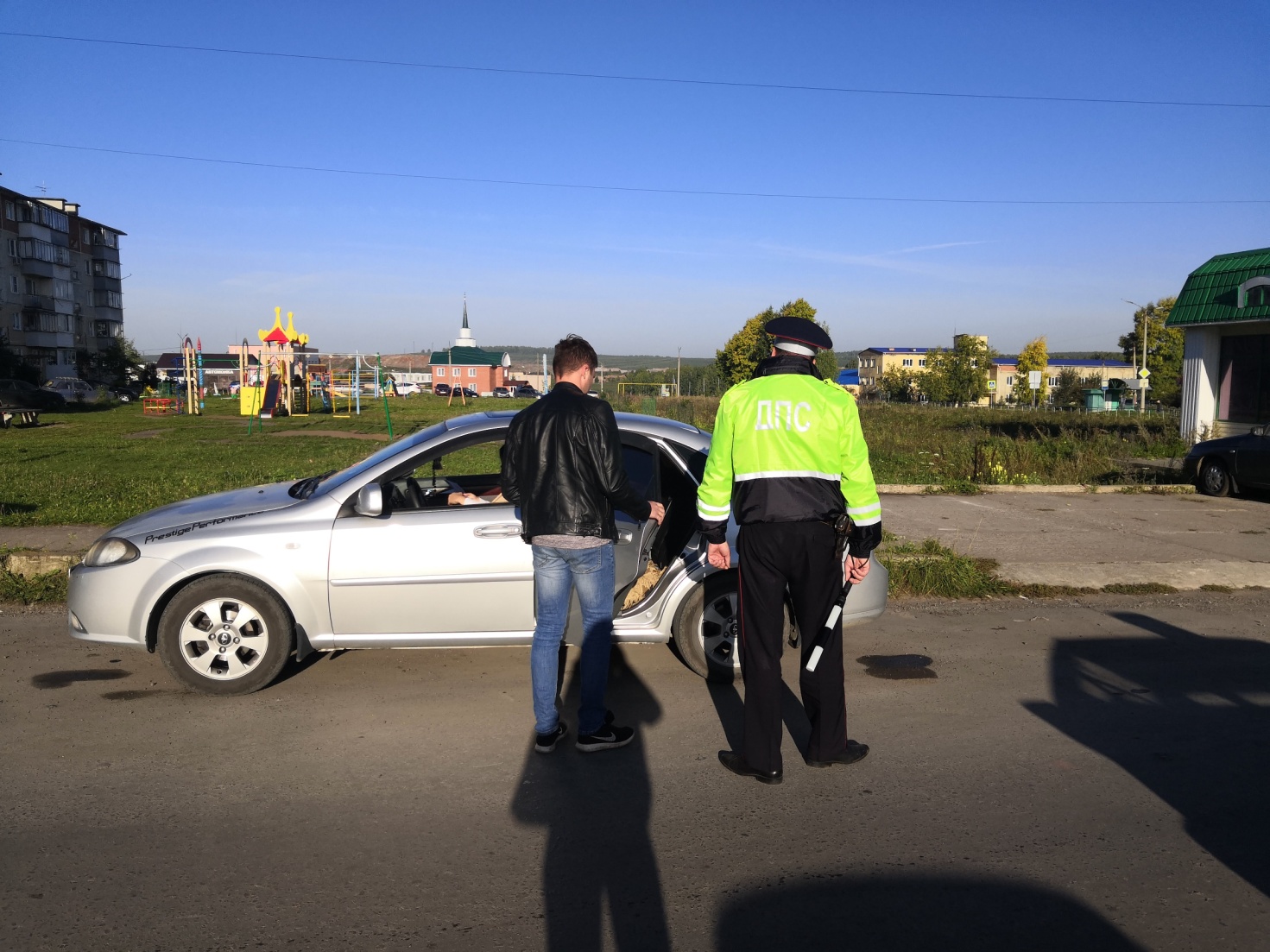 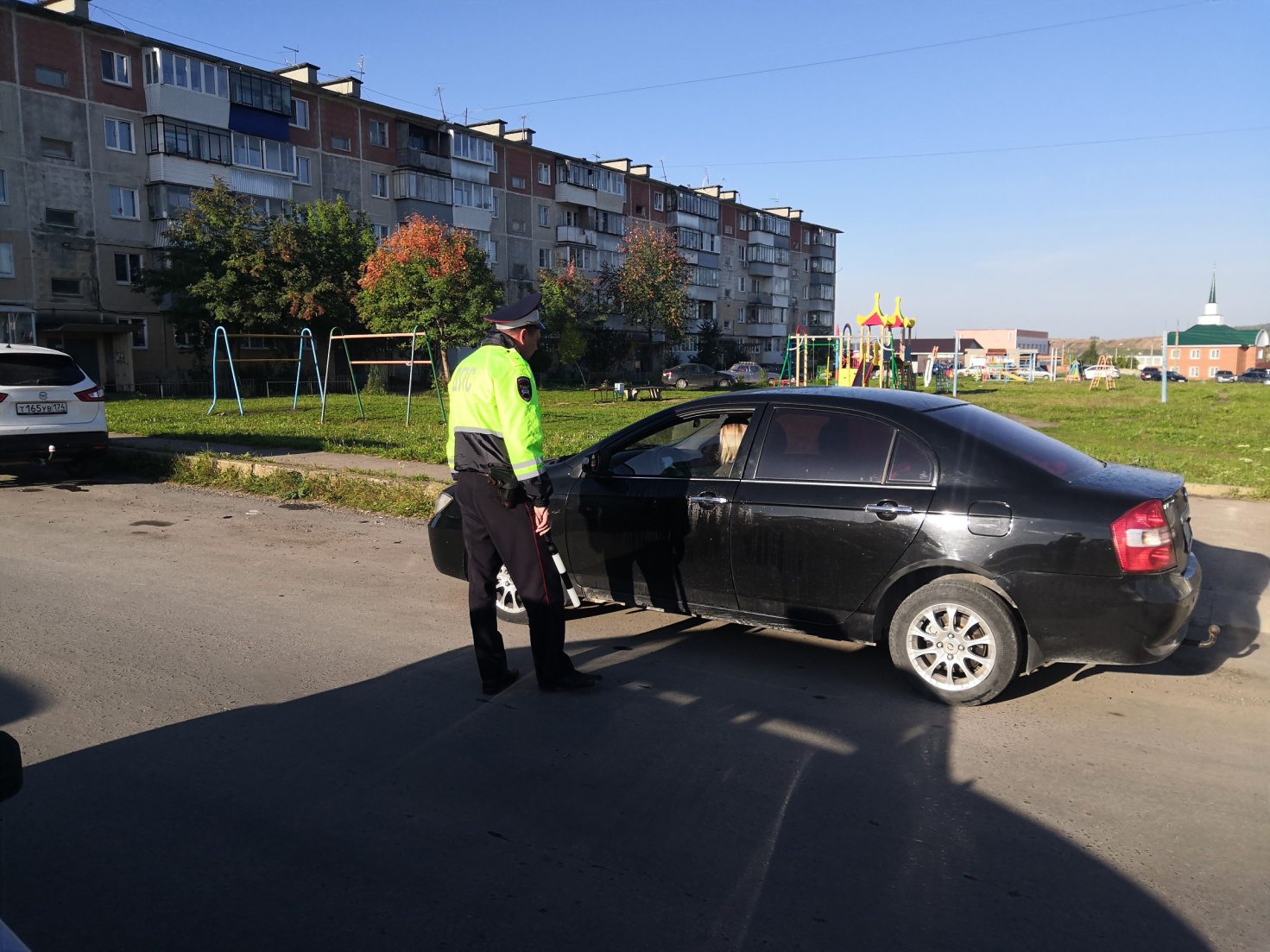 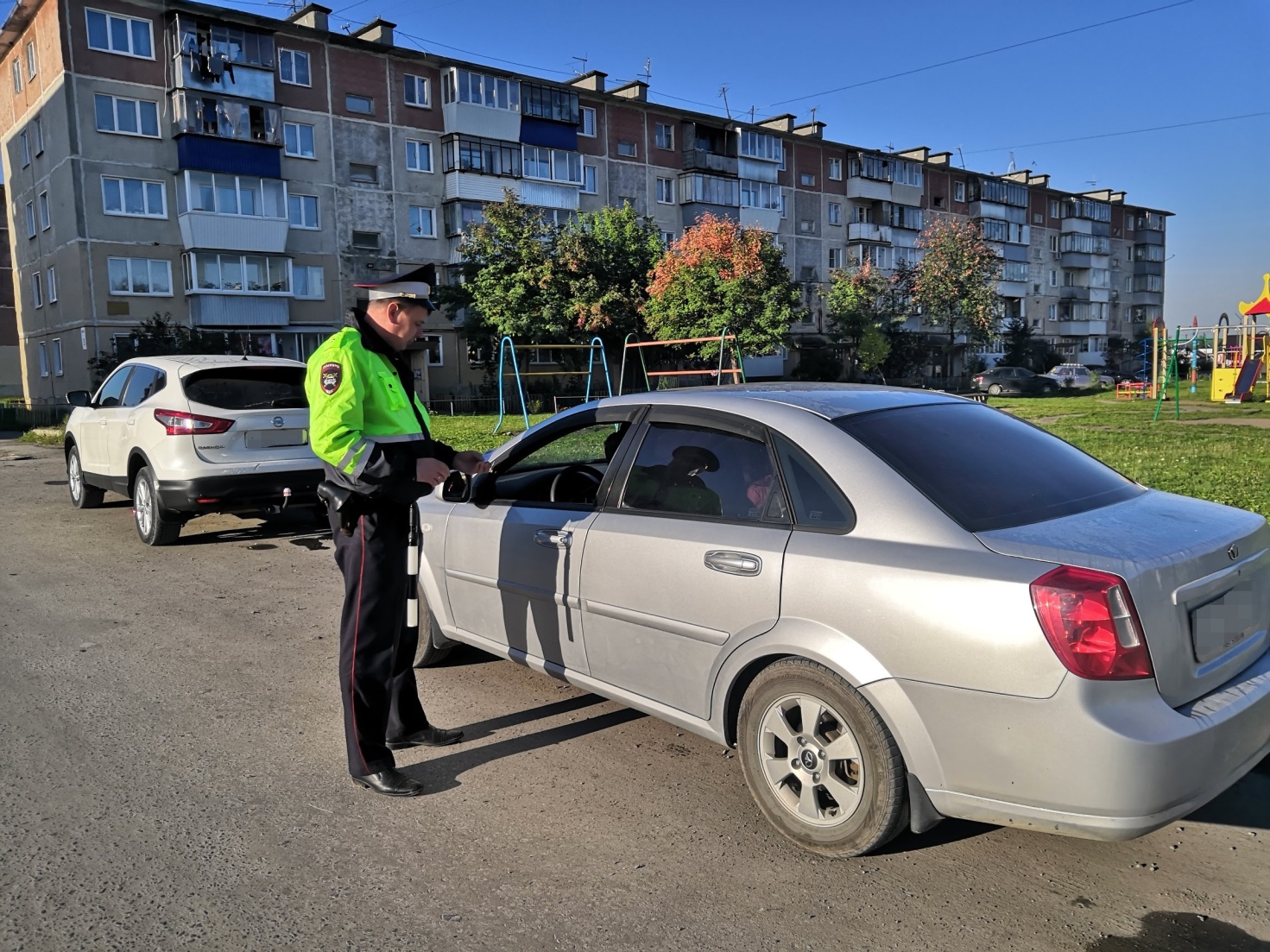 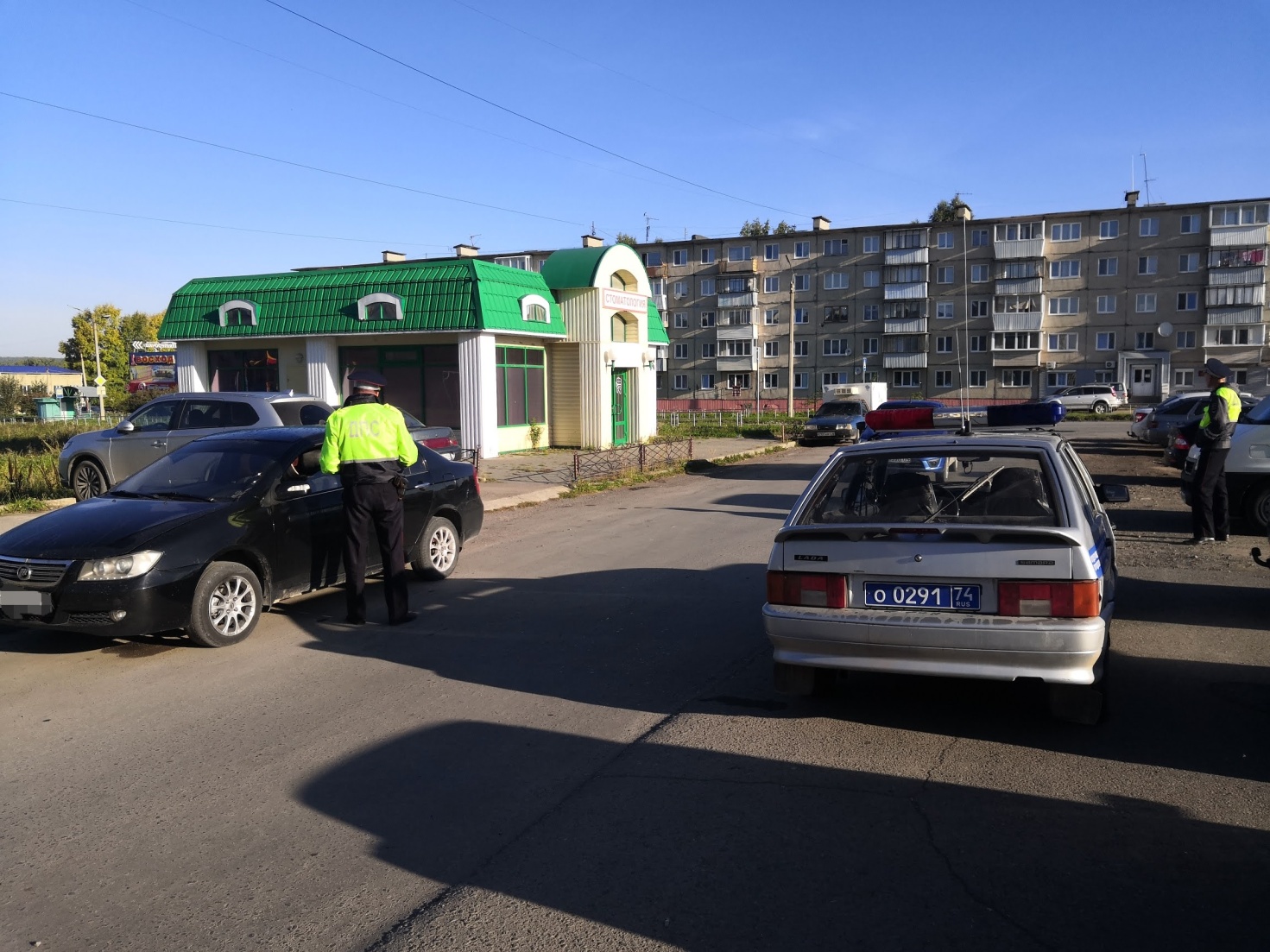 